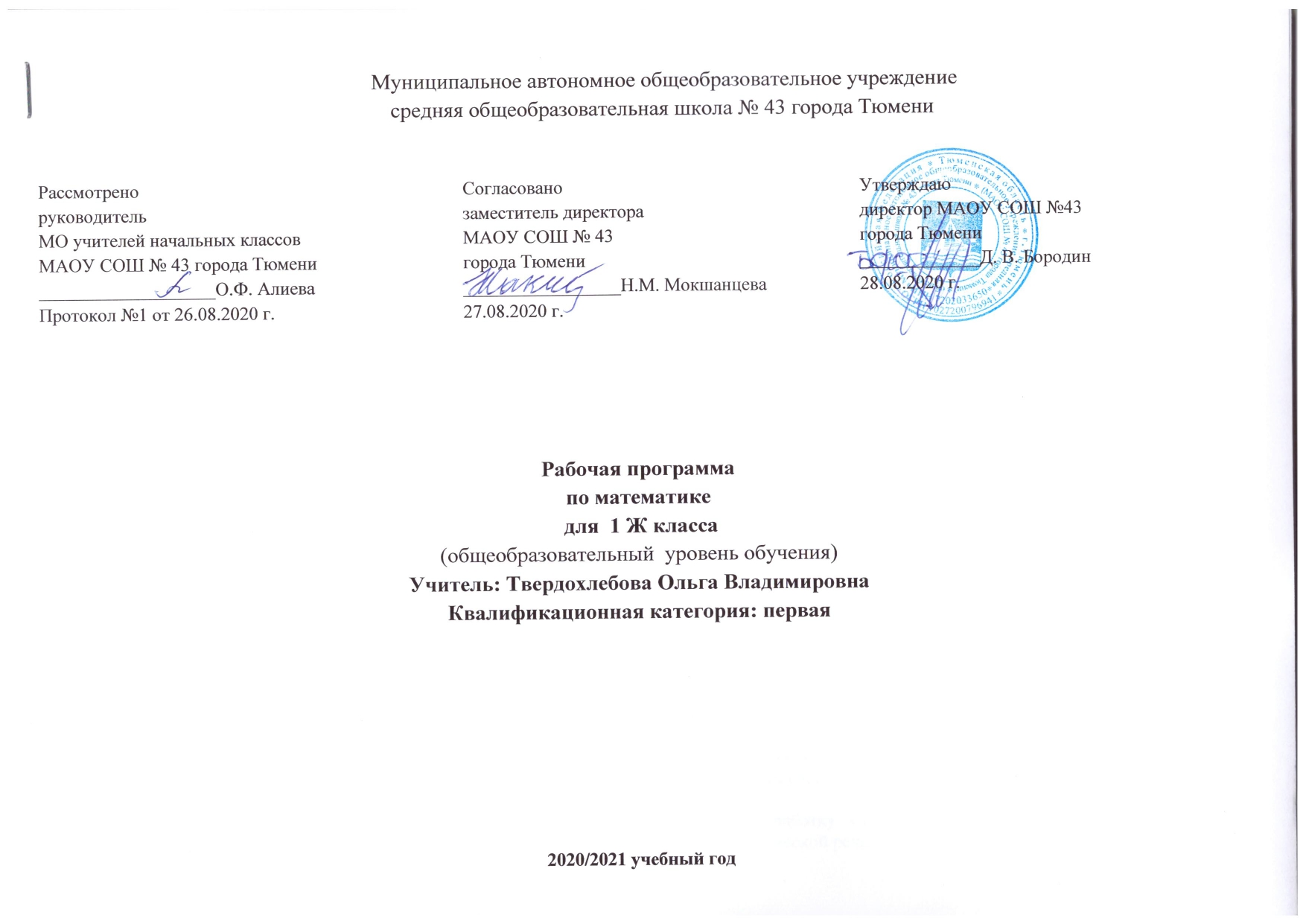 I. ПОЯСНИТЕЛЬНАЯ ЗАПИСКАРабочая программа по предмету «Математика» для 1 класса составлена на основе федерального закона от 29.12.2012г № 273 – ФЗ «Об образовании в Российской Федерации» в соответствии с требованиями Федерального государственного образовательного стандарта начального общего образования (приказ от 06.10.2009г. № 373 «Об утверждении и введении в действие федерального государственного образовательного стандарта начального общего образования), на основе основной образовательной программы начального общего образования, согласно учебному плану МАОУ СОШ №43 города Тюмени на 2020 – 2021 учебный год.II. ОБЩАЯ ХАРАКТЕРИСТИКА УЧЕБНОГО ПРЕДМЕТА, КУРСАКурс является интегрированным: в нём объединён арифметический, геометрический и алгебраический материал. Арифметическим ядром программы является учебный материал, который, с одной стороны, представляет основы математической науки, а с другой — содержание, отобранное и проверенное многолетней педагогической практикой, подтвердившей необходимость его изучения в начальной школе для успешного продолжения образования.Основа арифметического содержания — представления о натуральном числе и нуле, арифметических действиях. Программа предусматривает ознакомление с величинами (длина, ширина), единицами измерения (сантиметр, дециметр, килограмм) и соотношениями между ними.Важной особенностью программы является включение в неё элементов алгебраической пропедевтики (выражения с пустым окошечком).Особое место занимают текстовые задачи. Система подбора задач, определение времени и последовательности введения задач того или иного вида обеспечивают благоприятные условия для сопоставления, сравнения, противопоставления задач, сходных в том или ином отношении, а также для рассмотрения взаимообратных задач. Работа с текстовыми задачами оказывает большое влияние на развитие у детей воображения, логического мышления, речи. Решение задач укрепляет связь обучения с жизнью, углубляет понимание практического значения математических знаний, пробуждает у учащихся интерес к математике и усиливает мотивацию к её изучению. Сюжетное содержание текстовых задач способствует их духовно-нравственному развитию и воспитанию: формирует чувство гордости за свою Родину, уважительное отношение к семейным ценностям, бережное отношение к окружающему миру, природе, духовным ценностям; развивает интерес к занятиям в различных кружках и спортивных секциях; формирует установку на здоровый образ жизни. Программа включает рассмотрение пространственных отношений между объектами, ознакомление с различными геометрическими фигурами и геометрическими величинами. Учащиеся научатся распознавать и изображать точку, прямую и кривую линии, отрезок, луч, угол, ломаную, многоугольник. Они овладеют навыками работы с измерительными и чертёжными инструментами (линейка, чертёжный угольник).На уроке происходит формирование совокупности умений работать с информацией. Эти умения формируются как на уроках, так и во внеурочной деятельности — на факультативных и кружковых занятиях. Освоение содержания курса связано не только с поиском, обработкой, представлением новой информации, но и с созданием информационных объектов: стенгазет, книг, справочников. Новые информационные объекты создаются в основном в рамках проектной деятельности. Проектная деятельность позволяет закрепить, расширить и углубить полученные на уроках знания, создаёт условия для творческого развития детей, формирования позитивной самооценки, навыков совместной деятельности с взрослыми и сверстниками, умений сотрудничать друг с другом, совместно планировать свои действия и реализовывать планы, вести поиск и систематизировать нужную информацию.Предметное содержание направлено на последовательное формирование и отработку универсальных учебных действий, развитие логического и алгоритмического мышления, пространственного воображения и математической речи.Освоение математического содержания создаёт условия для повышения логической культуры и совершенствования коммуникативной деятельности учащихся.Содержание предоставляет значительные возможности для развития умений работать в паре или в группе. Формированию умений распределять роли и обязанности, сотрудничать и согласовывать свои действия с действиями одноклассников, оценивать собственные действия и действия отдельных учеников (пар, групп) в большой степени способствует содержание, связанное с поиском и сбором информации. Содержание курса имеет концентрическое строение, отражающее последовательное расширение области чисел. Такая структура позволяет соблюдать необходимую постепенность в нарастании сложности учебного материала, создаёт хорошие условия для углубления формируемых знаний, отработки умений и навыков, для увеличения степени самостоятельности.Цели и задачи курса:Программа определяет ряд задач, решение которых направлено на достижение основных целей начального математического образования:— формирование элементов самостоятельной интеллектуальной деятельности на основе овладения несложными математическими методами познания окружающего мира (умения устанавливать, описывать, моделировать и объяснять количественные и пространственные отношения);— развитие основ логического, знаково-символического и алгоритмического мышления;— развитие пространственного воображения;— развитие математической речи; — формирование системы начальных математических знаний и умений их применять для решения учебно-познавательных и практических задач;— формирование умения вести поиск информации и работать с ней;— формирование первоначальных представлений о компьютерной грамотности;— развитие познавательных способностей;— воспитание стремления к расширению математических знаний;— формирование критичности мышления;— развитие умений аргументированно обосновывать и отстаивать высказанное суждение, оценивать и принимать суждения других.Решение названных задач обеспечит осознание младшими школьниками универсальности математических способов познания мира, усвоение начальных математических знаний, связей математики с окружающей действительностью и с другими школьными предметами, а также личностную заинтересованность в расширении математических знаний.III. ОПИСАНИЕ МЕСТА УЧЕБНОГО ПРЕДМЕТА, КУРСА В УЧЕБНОМ ПЛАНЕНа изучение математики в 1 классе начальной школы отводится по 4 ч в неделю. Курс рассчитан на 132 часа.IV. ОПИСАНИЕ ЦЕННОСТНЫХ ОРИЕНТИРОВ СОДЕРЖАНИЯ УЧЕБНОГО ПРЕДМЕТА   Обучение математике является важнейшей составляющей начального общего образования. Этот предмет играет важную роль в формировании у младших школьников умения учиться.Начальное обучение математике закладывает основы для формирования приёмов умственной деятельности: школьники учатся проводить анализ, сравнение, классификацию объектов, устанавливать причинно-следственные связи, закономерности, выстраивать логические цепочки рассуждений. Изучая математику, они усваивают определённые обобщённые знания и способы действий. Универсальные математические способы познания способствуют целостному восприятию мира, позволяют выстраивать модели его отдельных процессов и явлений, а также являются основой формирования универсальных учебных действий. Универсальные учебные действия обеспечивают усвоение предметных знаний и интеллектуальное развитие учащихся, формируют способность к самостоятельному поиску и усвоению новой информации, новых знаний и способов действий, что составляет основу умения учиться.Усвоенные в начальном курсе математики знания и способы действий необходимые только для дальнейшего успешного изучения математики и других школьных дисциплин, но и для решения многих практических задач во взрослой жизни. V. ЛИЧНОСТНЫЕ, МЕТАПРЕДМЕТНЫЕ И ПРЕДМЕТНЫЕ РЕЗУЛЬТАТЫ ОСВОЕНИЯ ПРЕДМЕТА, КУРСА.                                                                                              ЛИЧНОСТНЫЕ РЕЗУЛЬТАТЫ
           У учащегося будут сформированы:начальные (элементарные) представления о самостоятельности и личной ответственности в процессе обучения математике;начальные представления о математических способах познания мира;начальные представления о целостности окружающего мира;понимание смысла выполнения самоконтроля и самооценки результатов своей учебной деятельности (начальный этап) и того, что успех в учебной деятельности в значительной мере зависит от него самого;проявление мотивации учебно-познавательной деятельности и личностного смысла учения, которые базируются на необходимости постоянного расширения знаний для решения новых учебных задач и на интересе к учебному предмету математика;осваивать положительный и позитивный стиль общения со сверстниками и взрослыми в школе и дома;           Учащийся получит возможность для формирования:основ внутренней позиции школьника с положительным отношением к школе, к учебной деятельности (проявлять положительное отношение к учебному предмету «Математика», отвечать на вопросы учителя (учебника), участвовать в беседах и дискуссиях, различных видах деятельности, осознавать суть новой социальной роли ученика, принимать нормы и правила школьной жизни, ответственно относиться к урокам математики (ежедневно быть готовым к уроку), бережно относиться к учебнику и рабочей тетради);учебно-познавательного интереса к новому учебному материалу и способам решения новых учебных и практических задач;способности к самооценке результатов своей учебной деятельности.МЕТАПРЕДМЕТНЫЕ РЕЗУЛЬТАТЫРегулятивныеУчащийся научится:понимать и принимать учебную задачу, поставленную учителем, на разных этапах обучения;понимать и применять предложенные учителем способы решения учебной задачи;принимать план действий для решения несложных учебных задач и следовать ему;выполнять под руководством учителя учебные действия в практической и мыслительной форме;осознавать результат учебных действий, описывать результаты действий, используя математическую терминологию;осуществлять пошаговый контроль своих действий под руководством учителя.             Учащийся получит возможность научиться:понимать, принимать и сохранять различные учебно-познавательные задачи; составлять план действий для решения несложных учебных задач, проговаривая последовательность выполнения действий;выделять из темы урока известные знания и умения, определять круг неизвестного по изучаемой теме;фиксировать по ходу урока и в конце его удовлетворенность/ неудовлетворённость своей работой на уроке (с помощью смайликов, разноцветных фишек и прочих средств, предложенных учителем), адекватно относиться к своим успехам и неуспехам, стремиться к улучшению результата на основе познавательной и личностной рефлексии.                                                                                                          Познавательные           Учащийся научится:понимать и строить простые модели (в форме схематических рисунков) математических понятий и использовать их при решении текстовых задач;понимать и толковать условные знаки и символы, используемые в учебнике для передачи информации (условные обозначения, выделения цветом, оформление в рамки и пр.);проводить сравнение объектов с целью выделения их различных, различать существенные и несущественные признаки;определять закономерность следования объектов и использовать ее для выполнения задания;выбирать основания классификации объектов и проводить их классификацию (разбиение объектов на группы) по заданному или установленному признаку;осуществлять синтез как составление целого из частей;иметь начальное представление о базовых межпредметных понятиях: число, величина, геометрическая фигура;находить и читать информацию, представленную разными способами (учебник, справочник, аудио и видео материалы и др.);выделять из предложенного текста (рисунка) информацию по заданному условию, дополнять ею текст задачи с недостающими данными, составлять по ней текстовые задачи с разными вопросами и решать их;находить и отбирать из разных источников информацию по заданной теме.          Учащийся получит возможность научиться:понимать и выполнять несложные обобщения и использовать их для получения новых знаний;устанавливать математические отношения между объектами и группами объектов (практически и мысленно), фиксировать это в устной форме, используя особенности математической речи (точность и краткость) и на построенных моделях;применять полученные знания в измененных условиях;объяснять найденные способы действий при решении новых учебных задач и находить способы их решения (в простейших случаях);выделять из предложенного текста информацию по заданному условию;систематизировать собранную в результате расширенного поиска Информацию и представлять ее в предложенной форме.                                                                                    Коммуникативные 
Учащийся научится:задавать вопросы и отвечать на вопросы партнера;воспринимать и обсуждать различные точки зрения и подходы к выполнению задания, оценивать их;уважительно вести диалог с товарищами;принимать участие в работе в паре и в группе с одноклассниками: определять общие цели работы, намечать способы их достижения, распределять роли в совместной деятельности, анализировать ход и результаты проделанной работы под руководством учителя; понимать и принимать элементарные правила работы в группе: проявлять доброжелательное отношение к сверстникам, стремиться прислушиваться к мнению одноклассников и пр.;осуществлять взаимный контроль и оказывать в сотрудничестве необходимую взаимную помощь.             Учащийся получит возможность научиться:применять математические знания и математическую терминологию при изложении своего мнения и предлагаемых способов действий;включаться в диалог с учителем и сверстниками, в коллективное обсуждение проблем, проявлять инициативу и активности, в стремлении высказываться;слушать партнёра по общению (деятельности), не перебивать, не обрывать на полуслове, вникать в смысл того, о чём говорит собеседник;интегрироваться в группу сверстников, проявлять стремление ладить с собеседниками, не демонстрировать превосходство над другими, вежливо общаться;аргументировано выражать свое мнение;совместно со сверстниками задачу групповой работы (работы в паре), распределять функции в группе (паре) при выполнении заданий, проекта;оказывать помощь товарищу в случаях затруднений;признавать свои ошибки, озвучивать их, соглашаться, если на ошибки указывают другие;употреблять вежливые слова в случае неправоты «Извини, пожалуйста», «Прости, я не хотел тебя обидеть», «Спасибо за замечание, я его обязательно учту» и др.ПРЕДМЕТНЫЕ РЕЗУЛЬТАТЫ
ЧИСЛА И ВЕЛИЧИНЫУчащийся научится:считать различные объекты (предметы, группы предметов, звуки, движения, слоги, слова и т.п.) и устанавливать порядковый номер того или иного предмета при указанном порядке счета;читать, записывать, сравнивать (используя знаки сравнения «>», « <», « =», термины «равенство» и «неравенство») и упорядочивать числа в пределах 20;объяснять, как образуются числа в числовом ряду, знать место числа 0; объяснять, как образуются числа второго десятка из одного десятка и нескольких единиц, и что обозначает каждая цифра в их записи;выполнять действия нумерационного характера: 15 + 1, 18 – 1, 10 + 6, 12 – 10, 14 – 4;распознавать последовательность чисел, составленную по заданному правилу; устанавливать правило, по которому составлена заданная последовательность чисел (увеличение или уменьшение числа на несколько единиц в пределах 20) и продолжать ее;выполнять классификацию чисел по заданному или самостоятельно установленному признаку;читать и записывать значения величины длины, используя изученные единицы измерения этой величины (сантиметр, дециметр)и соотношение между ними: 1 дм = .            Учащийся получит возможность научиться:вести счет десятками;обобщать и распространять свойства натурального ряда чисел на числа, большие двадцати. АРИФМЕТИЧЕСКИЕ ДЕЙСТВИЯ. СЛОЖЕНИЕ И ВЫЧИТАНИЕУчащийся научится:понимать смысл арифметических действий сложение и вычитание, отражать это на схемах и в математических записях с использованием знаков действий и знака равенства;выполнять сложение и вычитание, используя общий прием прибавления (вычитания) по частям; выполнять сложение с применением переместительного свойства сложения;выполнять вычитание с использованием знания состава чисел из двух слагаемых и взаимосвязи между сложением и вычитанием (в пределах 10);объяснять прием сложения (вычитания) с переходом через разряд в пределах 20.            Учащийся получит возможность научиться:выполнять сложение и вычитание с переходом через десяток в пределах 20;называть числа и результат при сложении и вычитании, находить в записи сложения и вычитания значение неизвестного компонента;проверять и исправлять выполненные действия.РАБОТА С ТЕКСТОВЫМИ ЗАДАЧАМИ
Учащийся научится:решать задачи (в 1 действие), в том числе и задачи практического содержания;составлять по серии рисунков рассказ с использованием математических терминов;отличать текстовую задачу от рассказа; дополнять текст до задачи, вносить нужные изменения;устанавливать зависимость между данными, представленными в задаче, и искомым, отражать ее на моделях, выбирать и объяснять арифметическое действие для решения задачи;составлять задачу по рисунку, по схеме, по решению;            Учащийся получит возможность научиться:составлять различные задачи по предлагаемым схемам и записям решения;находить несколько способов решения одной и той же задачи и объяснять их;отмечать изменения в решении при изменении вопроса задачи или ее условия и отмечать изменения в задаче при изменении ее решения;решать задачи в 2 действия;проверять и исправлять неверное решение задачи.ПРОСТРАНСТВЕННЫЕ ОТНОШЕНИЯ. ГЕОМЕТРИЧЕСКИЕ ФИГУРЫУчащийся научится:понимать смысл слов (слева, справа, вверху, внизу и др.), описывающих положение предмета на плоскости и в пространстве, следовать инструкции, описывающей положение предмета на плоскости;описывать взаимное расположение предметов на плоскости и в пространстве: слева, справа (левее – правее), вверху, внизу (выше – ниже), перед, за, между и др.;находить в окружающем мире предметы (части предметов), имеющие форму многоугольника (треугольника, четырехугольника и т.д., круга);распознавать, называть, изображать геометрические фигуры (точка, линии, прямая, отрезок, луч, ломаная, многоугольник, круг);находить сходство и различие геометрических фигур (прямая, отрезок, луч).             Учащийся получит возможность научиться:выделять изученные фигуры в более сложных фигурах (количество отрезков, которые образуются, если на отрезке поставить одну точку (две точки), не совпадающие с его концами.ГЕОМЕТРИЧЕСКИЕ ВЕЛИЧИНЫУчащийся научится:измерять (с помощью линейки) и записывать длину (предмета, отрезка), используя изученные единицы длины сантиметр и дециметр и соотношения между ними;чертить отрезки заданной длины с помощью оцифрованной линейки;выбирать единицу длины, соответствующую измеряемому предмету.            Учащийся получит возможность научиться:соотносить и сравнивать величины (например, расположить в порядке убывания (возрастания) длины: 1 д, , ).                                                                                                    РАБОТА С ИНФОРМАЦИЕЙ
Учащийся научится:читать небольшие готовые таблицы;строить несложные цепочки логических рассуждений;определять верные логические высказывания по отношению к конкретному рисунку.           Учащийся получит возможность научиться:определять правило составления несложных таблиц и дополнять их недостающими элементами;проводить логические рассуждения, устанавливая отношения между объектами и формулируя выводы.Содержание учебного предметаЧисла и величиныСчёт предметов. Образование, название и запись чисел от 0 до 20. Сравнение и упорядочение чисел, знаки сравнения.Измерение величин. Единицы измерения величин: массы (килограмм); вместимости (литр). Арифметические действияСложение, вычитание. Знаки действий. Названия компонентов и результатов арифметических действий. Таблица сложения. Взаимосвязь арифметических действий (сложения и вычитания). Нахождение неизвестного компонента арифметического действия. Свойства сложения.Работа с текстовыми задачамиЗадача. Структура задачи. Решение текстовых задач арифметическим способом. Планирование хода решения задач.Текстовые задачи, раскрывающие смысл арифметических действий (сложение, вычитание, умножение и деление). Текстовые задачи, содержащие отношения (больше на.., меньше на..). Решение задач разными способами.Представление текста задачи в виде рисунка, схематического рисунка, схематического чертежа, краткой записи.Пространственные отношения. Геометрические фигурыВзаимное расположение предметов в пространстве и на плоскости.Распознавание и изображение геометрических фигур: точка, линия (прямая, кривая), отрезок, луч, угол, ломаная; многоугольник.Использование чертёжных инструментов (линейка, угольник) для выполнения построений.Геометрические формы в окружающем мире. Распознавание и называние геометрических тел: куб, шар. Геометрические величиныГеометрические величины и их измерение. Длина. Единицы длины (сантиметр, дециметр). Измерение длины отрезка и построение отрезка заданной длины. Работа с информациейСбор и представление информации, связанной со счётом (пересчётом), измерением величин.Составление конечной последовательности (цепочки) предметов, чисел, числовых выражений, геометрических фигур и др. по заданному правилу. Составление, запись и выполнение простого алгоритма (плана) поиска информации.Построение простейших логических высказываний.Тематическое планирование.VII. ТЕМАТИЧЕСКОЕ ПЛАНИРОВАНИЕ С ОПРЕДЕЛЕНИЕМ ОСНОВНЫХ ВИДОВ УЧЕБНОЙ ДЕЯТЕЛЬНОСТИ УЧАЩИХСЯМатериально – техническое обеспечение образовательного процессаПечатные пособия.Математика. 1 класс: учебник для общеобразовательных учреждений: 2 ч.,  М.И. Моро, С.И. Волкова, С.В. Степанова.- М.: Просвещение, 2011.Сборник рабочих программ по программе «Школа России» 1-4 классы: пособия для учителей общеобразовательных учреждений/ С.В. Анащенкова (и др.), Математика М.И. Моро (и др.), М.: «Просвещение», 2011.Рабочие программы по системе учебников «Школа России», Математика М.И.Моро, С.И.Волковой, С.В. Степанова, 1 класс, авт. Э.Н. Золотухина, В.А.Попова,  Л.Ф. Костюмина,  А.В.Коровина, издательство     «Учитель», 2012.Поурочные разработки по «Математике» для 1 класса, авт. Е.П. Сефилова, Е.А. Поторочина, издательство «Вако» Москва, 2003.Информационно- коммуникативные средства.Математика: электронное приложение к учебнику М.И. Моро, С.И. Волковой, С.В. Степановой (CD).Наглядные пособия.Материально – технические средства.Компьютерная техника, экспозиционный экран, аудиторная доска с магнитной поверхностью и набором крепления приспособлений для крепления пособий.	№п/п          Тема разделаКол-во часовСодержание 1.Подготовка к изучению чисел. Пространственные и временные представления.8Счёт предметов (с использованием количественных и порядковых числительных). Сравнение групп предметов. Отношения «столько же», «больше», «меньше», «больше (меньше) на …» Местоположение предметов, взаимное расположение предметов на плоскости и в пространстве: выше — ниже, слева — справа, левее — правее, сверху — снизу, между, за. Направления движения: вверх, вниз, налево, направо.Временные представления: раньше, позже, сначала, потом. 2.Числа от 1 до 10. Число 0.842.1.НумерацияЦифры и числа 1-5Цифры и числа 6-9. Число 0. Число 10.28 919Названия, обозначение, последовательность чисел. Прибавление к числу по одному и вычитание из числа по одному.Принцип построения натурального ряда чисел.Чтение, запись и сравнение чисел. Знаки «+», «–», «=». Длина. Отношения «длиннее», «короче», «одинаковые по длине» Точка. Кривая линия. Прямая линия. Отрезок. Луч. Ломаная линия. Многоугольник Знаки «>», «<», «=». Понятия «равенство», «неравенство» Состав чисел от 2 до 10 из двух слагаемых.Единица длины сантиметр.Измерение отрезков в сантиметрах. Вычерчивание отрезков заданной длины Понятия «увеличить на …, уменьшить на …» 2.2.Сложение и вычитаниеСложение и вычитание вида □±1, □±2Сложение и вычитание вида □±3Повторение. Решение текстовых задач.Сложение и вычитание вида □±4Переместительное свойство сложенияСвязь между суммой и слагаемыми56161234615Конкретный смысл и названия действий сложение и вычитание.Названия чисел при сложении (слагаемые, сумма). Использование этих терминов при чтении записей.Сложение и вычитание вида □ + 1, 2, 3, 4;  □ – 1, 2, 3, 4. Присчитывание и отсчитывание по 1, по 2.Задача. Структура задачи (условие, вопрос). Анализ задачи. Запись решения и ответа задачи.Задачи, раскрывающие смысл арифметических действий сложение и вычитание.Составление задач на сложение и вычитание по одному и тому же рисунку, по схематическому рисунку, по решению. 
Решение задач на увеличение (уменьшение) числа на несколько единиц.Текстовая задача: дополнение условия недостающими данными или вопросом, решение задач.Решение задач на разностное сравнение чисел Переместительное свойство сложения 
Применение переместительного свойства сложения для случаев вида □ + 5, □ + 6, □ + 7, □ + 8, □ + 9 Названия чисел при вычитании (уменьшаемое, вычитаемое, разность). Использование этих терминов при чтении записей Вычитание в случаях вида 6 – □, 7 – □,8 – □, 9 – □, 10 – □. Состав чисел 6, 7, 8, 9, 10 Таблица сложения и соответствующие случаи вычитания Подготовка к решению задач в два действия — решение цепочки задач Единица массы — килограмм. Определения массы предметов с помощью весов, взвешиванием Единица вместимости литр  3.Числа от 1 до 20.343.1.Нумерация12Числа от 1 до 20. Названия и последовательность чисел.
Образование чисел второго десятка из одного десятка и нескольких единиц. Запись и чтение чисел второго десяткаЕдиница длины дециметр. Соотношение между дециметром и сантиметром Случаи сложения и вычитания, основанные на знаниях по нумерации: 10 + 7, 17 – 7, 17 – 10 Текстовые задачи в два действия. План решения задачи.Запись решения3.2.Сложение и вычитаниеТабличное сложениеТабличное вычитание221111Общий приём сложения однозначных чисел с переходом через десяток. Рассмотрение каждого случая в порядке постепенного увеличения второго слагаемого (□ + 2, □ + 3, □ + 4, □ + 5, □ + 6, □ + 7, □ + 8, □ + 9). Состав чисел второго десятка. Таблица сложенияОбщие приёмы вычитания с переходом через десяток: 1) приём вычитания по частям (15 – 7 = 15 – 5 – 2);2) приём, который основывается на знании состава числа и связи между суммой и слагаемыми 
Решение текстовых задач 4.5.Итоговое повторение.Проверка знаний.51№ п/пДатаДатаДатаДатаТема урокаОсновные видыучебной деятельностиПланируемые результаты освоения материалаПланируемые результаты освоения материалаПланируемые результаты освоения материала№ п/ппо планупо плануфактфактТема урокаОсновные видыучебной деятельностиПредметныеМетапредметныеЛичностныеПодготовка к изучению чисел. Пространственные и временные представления (8 часов)Подготовка к изучению чисел. Пространственные и временные представления (8 часов)Подготовка к изучению чисел. Пространственные и временные представления (8 часов)Подготовка к изучению чисел. Пространственные и временные представления (8 часов)Подготовка к изучению чисел. Пространственные и временные представления (8 часов)Подготовка к изучению чисел. Пространственные и временные представления (8 часов)Подготовка к изучению чисел. Пространственные и временные представления (8 часов)Подготовка к изучению чисел. Пространственные и временные представления (8 часов)Подготовка к изучению чисел. Пространственные и временные представления (8 часов)Подготовка к изучению чисел. Пространственные и временные представления (8 часов)102.0902.09Счет предметов.Называние чисел в порядке их следования при счёте. Отсчитывание из множества предметов заданного количества (8-10 отдельных предметов).Пересчитывать предметы; выражать результат натуральным числом; сравнивать числа.Определять и формулировать с помощью учителя цель деятельности на уроке. Умение выделять в явлениях существенные и несущественные, необходимые и достаточные признаки.Определение под руководством педагога самых простых правил поведения при сотрудничестве. Понимание причин успеха и неудач в собственной учебе.204.0904.09Пространственные представления.Моделирование способов расположения объектов на плоскости и в пространстве по их описанию, описание расположения объектов.Считать предметы. Оперирование понятиями «больше», «меньше», «столько же», «раньше», «потом», «дальше», «ближе».Слушать и понимать речь других. Делать предварительный отбор источников информации: ориентироваться в учебнике.Умение в предложенных педагогом ситуациях общения и сотрудничества делать выбор, как поступить.307.0907.09Временные представления.Упорядочивание событий, расположение их в порядке следования (раньше, позже, ещё позднее).Оперировать понятиями «раньше», «потом», «дальше», «ближе», сравнивать предметы и группы предметов.Совместно с учителем и другими учениками давать эмоциональную оценку деятельности класса на уроке.Принимать новый статус «ученик», внутреннюю позицию школьника на уровне положительного отношения к школе.408.0908.09Урок-турнир. Столько же. Больше. Меньше.Сравнение двух групп предметов. Рисование взаимно соответствующих по количеству групп предметов.Сравнивать группы предметов путем установления взаимно однозначного соответствия.Слушать и понимать речь других. Совместно договариваться о правилах общения и поведения в школе и следовать им.Принимать и осваивать социальную роль обучающегося. Осознавать собственные мотивы учебной деятельности и личностного смысла учения.509.0909.09Урок-исследование.На сколько больше (меньше)?Сравнение двух групп предметов. Рисование взаимно соответствующих по количеству групп предметов.Пересчитывать предметы, сравнивать группы предметов; выявлять существенные признаки в группе предметов.Сравнивать, анализировать, классификацировать математический материал по разным признакам (на доступном для первоклассника уровне). Слушать и понимать речь других.Принятие нового статуса «ученик», внутренней позиции школьника на уровне положительного отношения к школе. Понимание причин успеха и неудач в собственной учебе.611.0911.09На сколько больше (меньше)?Установление соответствия между группами предметов, нахождение закономерностей расположения фигур в цепочке.Выяснять, на сколько в одной из сравниваемых групп предметов больше (меньше), чем в другой.Сравнивать, анализировать, классифицировать математический материал по разным признакам (на доступном для первоклассника уровне).Принятие и освоение социальной роли обучающегося. Осознание собственных мотивов учебной деятельности.714.0914.09Урок-КВН. Странички для любознательных.Выполнение задания творческого и поискового характера.Объединять предметы по общему признаку, выделять части совокупности, разбивать предметы на группы по заданному признаку.Добывать новые знания: находить ответы на вопросы, используя учебник, свой жизненный опыт и информацию, полученную на уроке.Умение сопоставлять собственную оценку своей деятельности с оценкой товарищей, учителя.815.0915.09Проверочная работа.Сравнение групп предметов, разбиение множества геометрических фигур на группы по заданному признаку.Иметь представление о разнообразии свойств предметов. Называть свойства предметов. Контролировать свою деятельность: обнаруживать и устранять ошибки логического характера (в ходе решения учебных задач).Принятие нового статуса «ученик», внутренней позиции школьника на уровне положительного отношения к школе.Числа от 1 до 10. Число 0. Нумерация (28 часов)Числа от 1 до 10. Число 0. Нумерация (28 часов)Числа от 1 до 10. Число 0. Нумерация (28 часов)Числа от 1 до 10. Число 0. Нумерация (28 часов)Числа от 1 до 10. Число 0. Нумерация (28 часов)Числа от 1 до 10. Число 0. Нумерация (28 часов)Числа от 1 до 10. Число 0. Нумерация (28 часов)Числа от 1 до 10. Число 0. Нумерация (28 часов)Числа от 1 до 10. Число 0. Нумерация (28 часов)Числа от 1 до 10. Число 0. Нумерация (28 часов)916.09Урок-игра. Много. Один. Письмо цифры 1.Урок-игра. Много. Один. Письмо цифры 1.Счет различных объектов (предметы, группы предметов, звуки, слова и т.п.) и устанавливание порядкового номера того или иного объекта при заданном порядке счёта. Письмо цифр. Соотнесение цифры и числа.Сравнивать предметы по цвету, форме и размеру, по заданию учителя менять цвет, форму и размер предметов. Оперировать понятиями «один – много», соотносить цифру с числом 1.Добывать новые знания: находить ответы на вопросы, используя учебник, свой жизненный опыт и информацию, полученную на уроке. Строить простые речевые высказывания с использованием изученных математических терминов.Принятие и освоение социальной роли обучающегося. Осознание собственных мотивов учебной деятельности и личностного смысла учения.1018.09Числа 1, 2. Письмо цифры 2.Числа 1, 2. Письмо цифры 2.Письмо цифр. Соотнесение цифры и числа. Сравнение чисел 1 и 2. Сравнение групп предметов.Сравнивать геометрические фигуры по различным основаниям, классифицировать фигуры, писать цифры 1, 2.Контролировать и оценивать свою работу, её результат, делать выводы на будущее.Заинтересованность в приобретении и расширении знаний и способов действий, творческий подход к выполнению заданий. 1121.09Число 3. Письмо цифры 3.Число 3. Письмо цифры 3.Письмо цифр. Соотнесение цифры и числа. Знание состава числа 3. Соотносить цифры с числом предметов, писать цифры 1, 2, 3.Слушать речь других, строить простые речевые высказывания с использованием изученных математических терминов.Принятие нового статуса «ученик», внутренней позиции школьника на уровне положительного отношения к школе.1222.09Знаки +, –, =. «Прибавить», «вычесть», «получится».Знаки +, –, =. «Прибавить», «вычесть», «получится».Оперирование математическими терминами: «прибавить», «вычесть», «получится». Образование следующего числа прибавлением 1 к предыдущему числу или вычитанием 1 из следующего за ним в ряду чисел.Сравнивать и фиксировать одинаковые и различные группы предметов. Пользоваться математической терминологией.Работать в группах: составлять план работы, распределять виды работ между членами группы, устанавливать сроки выполнения работы по этапам и в целом, оценивать результат работы.Принятие нового статуса «ученик», внутренней позиции школьника на уровне положительного отношения к школе.1323.09Число 4. Письмо цифры 4.Число 4. Письмо цифры 4.Письмо цифр. Соотнесение цифры и числа. Отработка состава чисел 2, 3, 4.Знание состава чисел 3 и 4. Понимание отличия понятий «число» и «цифра». Контролировать и оценивать свою работу, её результат, делать выводы на будущее.Принятие нового статуса «ученик», внутренней позиции школьника на уровне положительного отношения к школе.1425.09Урок-викторина. Длиннее. Короче. Одинаковые по длине.Урок-викторина. Длиннее. Короче. Одинаковые по длине.Упорядочивание объектов по длине (наложением, с использованием мерок, на глаз).Сравнивать объекты по длине. Пользоваться математической терминологией.Соотносить результат проведённого самоконтроля с целями, поставленными при изучении темы, оценивать их и делать выводы.Заинтересованность в приобретении и расширении знаний и способов действий, творческий подход к выполнению заданий.1528.09Число 5. Письмо цифры 5.Число 5. Письмо цифры 5.Письмо цифр. Соотнесение цифры и числа. Упорядочивание заданных чисел.Наличие представления о числе 5. Знание состава числа 5. Наличие представлений о пятиугольнике, различать изученные фигуры.Работать по предложенному учителем плану, отличать верно выполненное задание от неверно выполненного.Принятие и освоение социальной роли обучающегося. Осознание собственных мотивов учебной деятельности и личностного смысла учения.1629.09Числа от 1 до 5Состав числа 5 из двух слагаемых.Числа от 1 до 5Состав числа 5 из двух слагаемых.Письмо цифр. Соотнесение цифры и числа. Образование следующего числа прибавлением 1 к предыдущему числу или вычитанием 1 из следующего за ним в ряду чисел.Сравнивать группы предметов по количеству на основе составления пар, складывать и вычитать в пределах 5 разными способами присчитывания и отсчитывания нескольких единиц на числовом отрезке.Перерабатывать полученную информацию: сравнивать и группировать такие математические объекты, как числа, числовые выражения, равенства, неравенства, плоские геометрические фигуры.Заинтересованность в приобретении и расширении знаний и способов действий, творческий подход к выполнению заданий. Понимание роли математических действий в жизни человека. 1730.09Урок-Поле чудес. Странички для любознательных.Урок-Поле чудес. Странички для любознательных.Выполнение задания творческого и поискового характера.Пересчитывать предметы; выражать результат натуральным числом; сравнивать числа.Преобразовывать информацию из одной формы в другую: составлять математические рассказы и задачи на основе простейших математических моделей.Принятие и освоение социальной роли обучающегося. Осознание собственных мотивов учебной деятельности и личностного смысла учения.1802.10Точка. Линия: кривая, прямая. Отрезок.Точка. Линия: кривая, прямая. Отрезок.Различение и называние прямой линии, кривой, отрезка, луча, ломаной.Наличие представлений о понятиях «точка», «кривая линия», «прямая», «отрезок».Сравнивать, анализировать результаты сравнения, обобщать и классифицировать на уровне, доступном для первоклассника.Принятие нового статуса «ученик», внутренней позиции школьника на уровне положительного отношения к школе.1905.10Ломаная линия. Звено ломаной, вершины.Ломаная линия. Звено ломаной, вершины.Различение, называние и изображение геометрических фигур: прямой линии, кривой, отрезка, луча, ломаной. Выделять ломаную линию среди других фигур, отличать замкнутые линии от незамкнутых, выполнять простейшие геометрические построения.Преобразовывать информацию из одной формы в другую: составлять математические рассказы и задачи на основе простейших математических моделей.Заинтересованность в приобретении и расширении знаний и способов действий, творческий подход к выполнению заданий, умение анализировать свои действия и управлять ими.2006.10Урок-путешествие. Закрепление.Урок-путешествие. Закрепление.Соотнесение реальных предметов и их элементов с изученными геометрическими линиями и фигурами.Выполнять простейшие геометрические построения (строить замкнутые и незамкнутые ломаные линии с заданным количеством звеньев).Оформлять свою мысль в устной и письменной речи (на уровне одного предложения или небольшого текста). Слушать и понимать речь других. Принятие и освоение социальной роли обучающегося. Осознание собственных мотивов учебной деятельности и личностного смысла учения.2107.10Знаки «больше», «меньше», «равно».Знаки «больше», «меньше», «равно».Сравнение двух чисел и запись результата сравнения с использованием знаков сравнения «>», «<», «=».Сравнивать группы предметов по количеству на основе составления пар и фиксировать результаты сравнения с помощью знаков.Работать по предложенному учителем плану. Отличать верно выполненное задание от неверно выполненного.Принятие и освоение социальной роли обучающегося. Осознание собственных мотивов учебной деятельности и личностного смысла учения.2209.10Равенство. Неравенство.Равенство. Неравенство.Составление числовых равенств и неравенств. Сравнение двух групп предметов.Сравнивать группы предметов по количеству на основе составления пар и фиксировать результаты сравнения с помощью знаков.Соотносить результат проведённого самоконтроля с целями, поставленными при изучении темы, оценивать их и делать выводы.Признавать собственные ошибки. Сопоставлять собственную оценку своей деятельности с её оценкой товарищами, учителем.2312.10Многоугольник.Многоугольник.Различение, называние многоугольников (треугольники, четырехугольники и т.д.).Нахождение предметов окружающей действительности, имеющих форму различных многоугольников.Наличие представлений о ломаной линии и многоугольнике, умение их различать. Знание состава чисел 3, 4, 5, 6, 7. Пользоваться математической терминологией.Перерабатывать полученную информацию: сравнивать и группировать такие математические объекты, как числа, числовые выражения, равенства, неравенства, плоские геометрические фигуры.Анализировать свои действия, сотрудничать со взрослыми и сверстниками. Признавать собственные ошибки.2413.10Числа 6, 7. Письмо цифры 6.Числа 6, 7. Письмо цифры 6.Письмо цифр. Соотнесение цифры и числа. Построение многоугольников из соответствующего количества палочек.Знать состав чисел 6, 7. Выполнять сложение и вычитание чисел в пределах 6, 7 на основе знания состава чисел, а также с помощью числового отрезка.Слушать собеседника и вести диалог; готовность признать возможность существования различных точек зрения и права каждого иметь свою; излагать своё мнение и аргументировать свою точку зрения.Принятие и освоение социальной роли обучающегося. Осознание собственных мотивов учебной деятельности и личностного смысла учения. Понимание причин успеха и неудач в собственной учебе.2514.10Закрепление. Письмо цифры 7.Закрепление. Письмо цифры 7.Письмо цифр. Соотнесение цифры и числа. Называние чисел в порядке их следования при счёте.Составлять рассказ с вопросом по схеме и записи; повторение состава чисел 3, 4, 5, 6, 7.Контролировать и оценивать свою работу, её результат, делать выводы на будущее.Принятие внутренней позиции школьника на уровне положительного отношения к урокам математики.2616.10Числа 8, 9. Письмо цифры 8.Числа 8, 9. Письмо цифры 8.Письмо цифр. Соотнесение цифры и числа. Построение многоугольников из соответствующего количества палочек.Знание состава чисел 8, 9. Выполнять сложение и вычитание чисел в пределах 9 на основе знания состава чисел, а также с помощью числового отрезка.Актуализировать свои знания для проведения простейших математических доказательств.Принятие и освоение социальной роли обучающегося. Осознание собственных мотивов учебной деятельности и личностного смысла учения.2719.10Закрепление. Письмо цифры 9.Закрепление. Письмо цифры 9.Воспроизведение последовательности чисел от 1 до 10 как в прямом, так и в обратном порядке, начиная с любого числа.Знание состава чисел от 2 до 9. Выполнять сложение и вычитание чисел в пределах 9 на основе знания состава чисел, а также с помощью числового отрезка.Оформлять свою мысль в устной и письменной речи (на уровне одного предложения или небольшого текста).Принятие нового статуса «ученик», внутренней позиции школьника на уровне положительного отношения к школе.2820.10Число 10. Запись числа 10.Число 10. Запись числа 10.Определение места каждого числа в последовательности чисел от 1 до 10, а также места числа 0 среди изученных чисел.Выполнять сложение и вычитание в пределах 10, называть и записывать числа первого десятка, соотносить число и цифру.Работать по предложенному учителем плану. Отличать верно выполненное задание от неверно выполненного.Анализировать свои действия и управлять ими, сотрудничать со взрослыми и сверстниками. Признавать собственные ошибки.2921.10Числа от 1 до 10. Закрепление.Числа от 1 до 10. Закрепление.Воспроизводить последовательность чисел от 1 до 10 как в прямом, так и в обратном порядке, начиная с любого числа.Выполнять сложение и вычитание в пределах 10, называть и записывать числа первого десятка, соотносить число и цифру.Сравнивать, анализировать результаты сравнения, обобщать и классифицировать их на уровне, доступном для первоклассника.Принятие и освоение социальной роли обучающегося. Осознание собственных мотивов учебной деятельности и личностного смысла учения.3023.10Числа от 1 до 10. Знакомство с проектом «Числа в загадках, пословицах и поговорках».Числа от 1 до 10. Знакомство с проектом «Числа в загадках, пословицах и поговорках».Подбор загадок, пословиц и поговорок. Сбор и классификация информации по разделам (загадки, пословицы и поговорки).Выполнять сложение и вычитание в пределах 10, называть и записывать числа первого десятка, соотносить число и цифру.Работать в группе: планировать работу, распределять работу между членами группы, совместно оценивать результат работы.Принятие внутренней позиции школьника на уровне положительного отношения к урокам математики.3102.11Сантиметр. Измерение отрезков в сантиметрах.Сантиметр. Измерение отрезков в сантиметрах.Измерение отрезков и выражение их длины в сантиметрах. Построение отрезков заданной длины (в см). Сравнение отрезков различной длины.Пользоваться линейкой для построения, измерения отрезков заданной длины, записывать результаты проведенных измерений.Преобразовывать информацию из одной формы в другую: составлять математические рассказы и задачи на основе простейших математических моделей (предметных, рисунков, схематических рисунков, схем).Анализировать свои действия и управлять ими, сотрудничать со взрослыми и сверстниками.Умение признавать собственные ошибки.3203.11Число и цифра 0. Свойства 0.Число и цифра 0. Свойства 0.Письмо цифр. Соотнесение цифры и числа. Называние чисел в порядке их следования при счёте.Наличие представлений о числе 0, о его свойствах. Изображать 0 на числовом отрезке. Составлять и сравнивать простые задачи и выражения по рисункам.Отличать верно выполненное задание от неверно выполненного. Работать по предложенному учителем плану. Договариваться, приходить к общему решению.Принятие и освоение социальной роли обучающегося. Осознание собственных мотивов учебной деятельности и личностного смысла учения.3306.11Число и цифра 0. Свойства 0.Число и цифра 0. Свойства 0.Использование понятий «увеличить на…», «уменьшить на…» при составлении схем и при записи числовых выражений.Наличие представлений о числе 0 как количественной характеристике отсутствующих предметов. Уметь сравнивать с 0.Сравнивать, анализировать результаты сравнения, обобщать и классифицировать на уровне, доступном для первоклассника.Заинтересованность в приобретении и расширении знаний и способов действий, творческий подход к выполнению заданий.3409.11Странички для любознательных.Странички для любознательных.Выполнение заданий творческого и поискового характера, применение знаний и способов действий в измененных условиях.Знание состава чисел первого десятка. Умение выполнять сложение и вычитание чисел в пределах 10 на основе знания состава чисел, а также с помощью числового отрезка.Добывать новые знания: находить ответы на вопросы, используя учебник, свой жизненный опыт и информацию, полученную на уроке.Принимать новый статус «ученик», внутреннюю позицию школьника на уровне положительного отношения к школе. Понимание причин успеха и неудач в собственной учебе.3510.11Повторение пройденного. «Что узнали. Чему научились». Проверочная работа.Повторение пройденного. «Что узнали. Чему научились». Проверочная работа.Называние чисел в порядке их следования при счёте. Письмо цифр. Воспроизведение последовательности чисел от 1 до 10.Знание состава чисел первого десятка. Выполнять сложение и вычитание чисел в пределах 10 на основе знания состава чисел, а также с помощью числового отрезка.Ориентироваться в своей системе знаний: отличать новое от уже известного, выделять в явлениях существенные и несущественные, необходимые и достаточные признаки. Признавать собственные ошибки. Сопоставлять собственную оценку своей деятельности с оценкой её товарищами, учителем.3611.11+1, – 1. Знаки +, –, =.+1, – 1. Знаки +, –, =.Сложение и вычитание по единице. Счет с помощью линейки. Воспроизведение числовой последовательности в пределах 10.Знание правила сложения и вычитания с единицей. Прибавлять и вычитать по единице, читать и составлять математические предложения.Актуализировать свои знания для проведения простейших математических доказательств (в том числе с опорой на изученные определения, законы арифметических действий, свойства геометрических фигур).Принятие внутренней позиции школьника на уровне положительного отношения к урокам математики. Понимание причин успеха и неудач в собственной учебе.Числа от 1 до 10. Число 0. Сложение и вычитание (56 часа)Числа от 1 до 10. Число 0. Сложение и вычитание (56 часа)Числа от 1 до 10. Число 0. Сложение и вычитание (56 часа)Числа от 1 до 10. Число 0. Сложение и вычитание (56 часа)Числа от 1 до 10. Число 0. Сложение и вычитание (56 часа)Числа от 1 до 10. Число 0. Сложение и вычитание (56 часа)Числа от 1 до 10. Число 0. Сложение и вычитание (56 часа)Числа от 1 до 10. Число 0. Сложение и вычитание (56 часа)Числа от 1 до 10. Число 0. Сложение и вычитание (56 часа)Числа от 1 до 10. Число 0. Сложение и вычитание (56 часа)3713.11– 1 –1, +1+1.– 1 –1, +1+1.Составление таблиц сложения и вычитания с единицей. Называние чисел в порядке их следования при счёте.Знание правила сложения и вычитания с единицей. Прибавлять и вычитать по единице, читать и составлять математические предложения.Перерабатывать полученную информацию: делать выводы в результате совместной работы всего класса.Принятие и освоение социальной роли обучающегося. Осознание собственных мотивов учебной деятельности и личностного смысла учения.3816.11+2, –2.+2, –2.Выполнение сложения и вычитания вида: □ ± 1, □ ± 2. Присчитывание и отсчитывание по 2.Знание правила сложения и вычитания с 2. Прибавлять и вычитать по 2, читать и составлять математические предложения.Контролировать и оценивать свою работу, её результат, делать выводы на будущее.Анализировать свои действия и управлять ими, сотрудничать со взрослыми и сверстниками. Признавать собственные ошибки.3917.11Слагаемые. Сумма.Слагаемые. Сумма.Чтение примеров на сложение различными способами. Составление и решение примеров с 1 и 2.Использовать термины «слагаемое», «сумма» при чтении примеров.Слушать собеседника и вести диалог; готовность признать возможность существования различных точек зрения.Принятие нового статуса «ученик», внутренней позиции школьника на уровне положительного отношения к школе.4018.11Задача.Задача.Выделение задач из предложенных текстов. Анализ условия задачи, составление плана решения.Находить и формулировать решение задачи с помощью простейших моделей (предметных, рисунков, схематических рисунков, схем).Признавать возможность существования различных точек зрения и права каждого иметь свою; излагать своё мнение и аргументировать свою точку зрения.Принятие и освоение социальной роли обучающегося. Осознание собственных мотивов учебной деятельности и личностного смысла учения.4120.11Составление задач на сложение и вычитание по одному рисунку.Составление задач на сложение и вычитание по одному рисунку.Моделирование действий сложения и вычитания с помощью предметов (разрезного материала).Наличие представлений о задаче, её логических частях (условие, вопрос, выражение, решение, ответ), выделять их из произвольных текстов.Контролировать и оценивать свою работу, её результат, делать выводы на будущее.Принятие и освоение социальной роли обучающегося. Осознание собственных мотивов учебной деятельности и личностного смысла учения.4223.11+2, –2. Составление таблиц.+2, –2. Составление таблиц.Составление схемы арифметических действий сложения и вычитания по рисункам. Запись числовых равенств.Знание таблицы сложения и вычитания с числом 2. Использовать термины «слагаемое», «сумма» при чтении примеров.Актуализировать свои знания для проведения простейших математических доказательств (в том числе с опорой на изученные определения, законы арифметических действий, свойства геометрических фигур).Принятие внутренней позиции школьника на уровне положительного отношения к урокам математики. Понимание причин успеха и неудач в собственной учебе.4324.11Присчитывание и отсчитывание по 2.Присчитывание и отсчитывание по 2.Упражнение в присчитывании и отсчитывании по 2. Запись числовых равенств. Знание таблицы сложения и вычитания с числом 2. Использовать термины «слагаемое», «сумма» при чтении примеров.Сравнивать, анализировать результаты сравнения, обобщать и классифицировать на уровне, доступном для первоклассника.Умение анализировать свои действия и управлять ими, сотрудничать со взрослыми и сверстниками. Умение признавать собственные ошибки.4425.11Задачи на увеличение (уменьшение) числа на несколько единиц.Задачи на увеличение (уменьшение) числа на несколько единиц.Моделирование с помощью предметов, рисунков, схематических рисунков и решение задач, раскрывающих смысл действий сложения и вычитания.Находить и формулировать решение задачи с помощью простейших моделей (предметных, рисунков, схематических рисунков, схем).Преобразовывать информацию из одной формы в другую: составлять математические рассказы и задачи на основе простейших математических моделей (предметных, рисунков, схематических рисунков, схем).Заинтересованность в приобретении и расширении знаний и способов действий, творческий подход к выполнению заданий, умение анализировать свои действия и управлять ими.4527.11Странички для любознательных.Странички для любознательных.Работа в парах при проведении математических игр: «Домино с картинками», «Лесенка», «Круговые примеры».Решать задачи изученных видов, знание таблиц сложения и вычитания с 1, 2.Добывать новые знания: находить ответы на вопросы, используя учебник, свой жизненный опыт и информацию, полученную на уроке.Принятие нового статуса «ученик», внутренней позиции школьника на уровне положительного отношения к школе.4630.11Повторение пройденного. «Что узнали. Чему научились».Повторение пройденного. «Что узнали. Чему научились».Отработка знаний и умений, приобретенных на предыдущих уроках. Моделирование с помощью предметов, рисунков, схематических рисунков и решение задач.Решать задачи изученных видов, знать таблицы сложения и вычитания с 1, 2. Сравнивать группы предметов и записывать результат с помощью математических знаков.Работать по предложенному учителем плану. Отличать верно выполненное задание от неверно выполненного.Принятие и освоение социальной роли обучающегося. Осознание собственных мотивов учебной деятельности и личностного смысла учения.4701.12Повторение пройденного.Повторение пройденного.Чтение равенств с использованием математической терминологии (слагаемые, сумма).Решать задачи изученных видов, знание таблиц сложения и вычитания с 1, 2.Ориентироваться в своей системе знаний: отличать новое от уже известного с помощью учителя.Принятие внутренней позиции школьника на уровне положительного отношения к урокам математики.4802.12Странички для любознательных.Странички для любознательных.Выполнение задания творческого и поискового характера.Сравнивать группы предметов и записывать результат сравнения с помощью математических знаков.Соотносить результат проведённого самоконтроля с целями, поставленными при изучении темы, оценивать их и делать выводы.Принятие нового статуса «ученик», внутренней позиции школьника на уровне положительного отношения к школе.4904.12+3, –3. Примеры вычислений.+3, –3. Примеры вычислений.Выполнение сложения и вычитания вида □ ± 3. Присчитывание и отсчитывание по 3. Решать задачи изученных видов, знать таблицы сложения и вычитания с 1, 2, 3.Перерабатывать полученную информацию: делать выводы в результате совместной работы всего класса.Принятие нового статуса «ученик», внутренней позиции школьника на уровне положительного отношения к школе.5007.12Закрепление. Решение текстовых задач.Закрепление. Решение текстовых задач.Моделирование с помощью предметов, рисунков, схематических рисунков и решение задач, раскрывающих смысл действий сложения и вычитания.Выделять в задаче условие, вопрос; самостоятельно анализировать задачу, находить ход ее решения. Правильно оформлять задачу в рабочей тетради.Работать в группах: составлять план работы, распределять виды работ между членами группы, устанавливать сроки выполнения работы по этапам и в целом, оценивать результат работы.Умение анализировать свои действия и управлять ими, сотрудничать со взрослыми и сверстниками. Умение признавать собственные ошибки.5108.12Закрепление. Решение текстовых задач.Закрепление. Решение текстовых задач.Решение задач в одно действие на увеличение (уменьшение) числа на несколько единиц. Объяснение действий, выбранных для решения задачи.Выделять в задаче условие, вопрос; самостоятельно анализировать задачу, находить ход ее решения. Правильно оформлять задачу в рабочей тетради.Сравнивать, анализировать результаты сравнения, обобщать и классифицировать на уровне, доступном для первоклассника.Принятие и освоение социальной роли обучающегося. Осознание собственных мотивов учебной деятельности и личностного смысла учения.5209.12+ 3. Составление таблиц.+ 3. Составление таблиц.Составление и заучивание таблиц сложения и вычитания с 3. Называние последовательности чисел в прямом и обратном порядке.Знание таблиц сложения и вычитания с 1, 2, 3. Решать примеры на вычитание на основе знания состава чисел.Слушать собеседника и вести диалог; готовность признать возможность существования различных точек зрения; излагать своё мнение и аргументировать свою точку зрения.Анализировать свои действия и управлять ими, сотрудничать со взрослыми и сверстниками. Признавать собственные ошибки.5311.12Закрепление. Сложение и соответствующие случаи состава чисел.Закрепление. Сложение и соответствующие случаи состава чисел.Составление «четверок» примеров вида:3 + 2 = 52 + 3 = 55 – 2 = 35 – 3 = 2Знание таблиц сложения и вычитания с числами 1, 2, 3. Решать примеры изученных видов с опорой на таблицу сложения. Читать примеры на сложение и вычитание различными способами.Преобразовывать информацию из одной формы в другую: составлять математические рассказы и задачи на основе простейших математических моделей (предметных, рисунков, схематических рисунков, схем).Заинтересованность в приобретении и расширении знаний и способов действий, творческий подход к выполнению заданий. Умение анализировать свои действия и управлять ими.5414.12Решение задач.Решение задач.Дополнение условия задачи недостающим данным или вопросом. Составление задач на сложение и вычитание по одному рисунку.Находить и формулировать решение задачи с помощью простейших моделей (предметных, рисунков, схематических рисунков, схем).Оформлять свою мысль в устной и письменной речи (на уровне одного предложения или небольшого текста).Принятие и освоение социальной роли обучающегося. Осознание собственных мотивов учебной деятельности и личностного смысла учения.5515.12Закрепление.Закрепление.Решение задач в одно действие на увеличение (уменьшение) числа на несколько единиц. Объяснение действий, выбранных для решения задачи.Выделять в задаче условие, вопрос; самостоятельно анализировать задачу, находить ход ее решения. Правильно оформлять задачу в рабочей тетради.Ориентироваться в своей системе знаний: отличать новое от уже известного с помощью учителя; аргументировать собственную точку зрения.Принятие и освоение социальной роли обучающегося. Осознание собственных мотивов учебной деятельности и личностного смысла учения.5616.12Странички для любознательных.Странички для любознательных.Выполнение заданий творческого и поискового характера с применением знаний и способов действий в изменённых условиях.Сравнивать группы предметов и записывать результат сравнения с помощью математических знаков.Добывать новые знания: находить ответы на вопросы, используя учебник, свой жизненный опыт и информацию, полученную на уроке.Заинтересованность в приобретении и расширении знаний и способов действий, творческий подход к выполнению заданий. Понимание роли математических действий в жизни человека.5718.12Странички для любознательных.Странички для любознательных.Выполнение заданий творческого и поискового характера. Простейшие геометрические построения.Решать примеры на вычитание на основе знания состава чисел. Выполнять простейшие геометрические построения.Добывать новые знания: находить ответы на вопросы, используя учебник, свой жизненный опыт и информацию, полученную на уроке.Анализировать свои действия и управлять ими, сотрудничать со взрослыми и сверстниками. Признавать собственные ошибки.5821.12Повторение пройденного. «Что узнали. Чему научились».Повторение пройденного. «Что узнали. Чему научились».Решение задач в одно действие на увеличение (уменьшение) числа на несколько единиц. Называние последовательности чисел в прямом и обратном порядке.Использовать термины «слагаемое», «сумма» при чтении примеров. Решать задачи изученных видов, правильно оформлять решение в рабочей тетради.Соотносить результат проведённого самоконтроля с целями, поставленными при изучении темы, оценивать их и делать выводы.Признавать собственные ошибки. Сопоставлять собственную оценку своей деятельности с оценкой её учителем. Понимание причин успеха и неудач в собственной учебе.5922.12Проверочная работа «Проверим себя и оценим свои достижения» (тестовая форма).Проверочная работа «Проверим себя и оценим свои достижения» (тестовая форма).Контроль и оценка своей работы. Отработка знаний и умений, приобретенных на предыдущих уроках.Решать примеры на вычитание на основе знания состава чисел. Выполнять простейшие геометрические построения.Соотносить результат проведённого самоконтроля с целями, поставленными при изучении темы, оценивать их и делать выводы.Признавать собственные ошибки. Сопоставлять собственную оценку своей деятельности с оценкой её товарищами, учителем.6023.12Повторение пройденного. «Что узнали. Чему научились».Повторение пройденного. «Что узнали. Чему научились».Решение задач в одно действие на увеличение (уменьшение) числа на несколько единиц. Решение примеров. Запись числовых выражений.Использовать термины «слагаемое», «сумма» при чтении примеров. Решать задачи изученных видов, правильно оформлять решение в рабочей тетради.Ориентироваться в своей системе знаний: отличать новое от уже известного с помощью учителя. Применять знания и способы действий в измененных условиях.Заинтересованность в приобретении и расширении знаний и способов действий, творческий подход к выполнению заданий. Понимание роли математических действий в жизни человека.6125.12Повторение пройденного. «Что узнали. Чему научились».Повторение пройденного. «Что узнали. Чему научились».Решение задач в одно действие на увеличение (уменьшение) числа на несколько единиц. Сравнение групп предметов.Использовать термины «слагаемое», «сумма» при чтении примеров. Выполнять вычисления изученных видов.Работать по предложенному учителем плану. Отличать верно выполненное задание от неверно выполненного.Принятие и освоение социальной роли обучающегося. Осознание собственных мотивов учебной деятельности и личностного смысла учения.6211.01Задачи на увеличение числа на несколько единиц.Задачи на увеличение числа на несколько единиц.Решение примеров изученных видов. Составление числовых равенств и неравенств. Сравнение групп предметов.Знание состава чисел первого десятка. Решать задачи изученных видов, пользоваться изученными приемами сложения и вычитания. Слушать собеседника и вести диалог; готовность признать возможность существования различных точек зрения; излагать своё мнение и аргументировать свою точку зрения.Анализировать свои действия и управлять ими, сотрудничать со взрослыми и сверстниками. Признавать собственные ошибки.6312.01Задачи на увеличение числа на несколько единиц.Задачи на увеличение числа на несколько единиц.Называние последовательности чисел в прямом и обратном порядке. Решение задач на увеличение числа на несколько единиц.Решать задачи изученных видов, пользоваться изученными приемами сложения и вычитания. Знание состава чисел первого десятка.Сравнивать, анализировать результаты сравнения, обобщать и классифицировать на уровне, доступном для первоклассника.Принятие и освоение социальной роли обучающегося. Осознание собственных мотивов учебной деятельности и личностного смысла учения.6413.01Задачи на уменьшение числа на несколько единиц.Задачи на уменьшение числа на несколько единиц.Сравнение групп предметов. Решение задач на уменьшение числа на несколько единиц.Самостоятельно анализировать задачу, находить условие и вопрос, ход решения, ошибки, допущенные в ходе решения задачи.Применять знания и способы действий в измененных условиях. Работать по предложенному учителем плану.Принятие внутренней позиции школьника на уровне положительного отношения к урокам математики.6515.01+ 4. Приемы вычислений.+ 4. Приемы вычислений.Выполнение вычислений вида: ± 4. Составление и заучивание таблиц сложения и вычитания с 4. Знание таблицы сложения и вычитания с числом 4. Решать примеры с «окошками».Применять знания и способы действий в измененных условиях.Понимание роли математических действий в жизни человека.6618.01Задачи на разностное сравнение чисел.Задачи на разностное сравнение чисел.Сравнение групп предметов. Решение задач на разностное сравнение. Подбор вопросов к условию задачи. Составление задач по рисункам.Находить и формулировать решение задачи с помощью простейших моделей (предметных, рисунков, схематических рисунков, схем).Слушать собеседника и вести диалог; готовность признать возможность существования различных точек зрения; излагать своё мнение и аргументировать свою точку зрения.Заинтересованность в приобретении и расширении знаний и способов действий, творческий подход к выполнению заданий. Умение анализировать свои действия и управлять ими.6719.01Решение задач.Решение задач.Решение задач на увеличение, уменьшение числа на несколько единиц, на разностное сравнение. Решение нестандартных задач.Самостоятельно анализировать задачу, находить условие и вопрос, ход решения, грамотно оформлять решение задачи в рабочей тетради.Работать в группах: составлять план работы, распределять виды работ между членами группы, оценивать результат работы.Анализировать свои действия и управлять ими, сотрудничать со взрослыми и сверстниками. Признавать собственные ошибки.6820.01+ 4. Составление таблиц.+ 4. Составление таблиц.Выполнение вычислений вида: ± 4. Решение задач изученных видов. Составление и заучивание таблиц сложения и вычитания с 4. Решать примеры изученных видов на сложение и вычитание на основе знания состава чисел, на основе знания таблиц сложения и вычитания с числом 4.Актуализировать свои знания для проведения простейших математических доказательств (в том числе с опорой на изученные определения, законы арифметических действий, свойства геометрических фигур).Принятие внутренней позиции школьника на уровне положительного отношения к урокам математики. Понимание причин успеха и неудач в собственной учебе. Понимание роли математических действий в жизни человека.6922.01Закрепление. Решение задач.Закрепление. Решение задач.Проверка правильности выполнения сложения с помощью другого приёма сложения (приём прибавления по частям). Решение задач на разностное сравнение чисел.Находить и формулировать решение задачи с помощью простейших моделей (предметных, рисунков, схематических рисунков, схем).Перерабатывать полученную информацию: делать выводы в результате совместной работы всего класса. Применять знания и способы действий в измененных условиях.Принятие и освоение социальной роли обучающегося. Осознание собственных мотивов учебной деятельности и личностного смысла учения.7025.01Перестановка слагаемых.Перестановка слагаемых.Составление числовых выражений, наблюдение над перестановкой слагаемых в самостоятельно составленных «двойках» примеров.Знать взаимосвязь между сложением и вычитанием, использовать это знание при решении примеров, применять на практике переместительное свойства сложения.Контролировать и оценивать свою работу, её результат, делать выводы на будущее. Применять знания и способы действий в измененных условиях.Принятие нового статуса «ученик», внутренней позиции школьника на уровне положительного отношения к школе.7126.01Перестановка слагаемых и ее применение для случаев вида: + 5, 6, 7, 8, 9.Перестановка слагаемых и ее применение для случаев вида: + 5, 6, 7, 8, 9.Применение переместительного свойства сложения для случаев вида: □ + 5, □ + 6, □ + 7, □ + 8, □ + 9.Знать состав чисел первого десятка, применять правило перестановки слагаемых при сложении вида: + 5, 6, 7, 8, 9. Сравнивать, анализировать результаты сравнения, обобщать и классифицировать на уровне, доступном для первоклассника.Принятие нового статуса «ученик», внутренней позиции школьника на уровне положительного отношения к школе.7227.01Составление таблицы для случаев вида: + 5, 6, 7, 8, 9.Составление таблицы для случаев вида: + 5, 6, 7, 8, 9.Применение переместительного свойства сложения для случаев вида: □ + 5, □ + 6, □ + 7, □ + 8, □ + 9. Решение «круговых» примеров.Знание состава чисел первого десятка. Применять правило перестановки слагаемых при сложении вида: + 5, 6, 7, 8, 9.Конструировать составные высказывания из двух простых высказываний с помощью логических слов–связок и определять их истинность.Анализировать свои действия и управлять ими, сотрудничать со взрослыми и сверстниками. Признавать собственные ошибки.7329.01Состав чисел в пределах 10. Закрепление.Состав чисел в пределах 10. Закрепление.Выполнение сложения с использованием таблицы сложения чисел в пределах 10. Решение «круговых» примеров, примеров с «окошками».Знать состав чисел первого десятка. Решать задачи изученных видов, выполнять чертеж, схему к задаче, решать примеры в пределах 10.Слушать собеседника и вести диалог; признавать возможность существования различных точек зрения; излагать своё мнение и аргументировать свою точку зрения.Принятие и освоение социальной роли обучающегося. Осознание собственных мотивов учебной деятельности и личностного смысла учения.7401.02Состав чисел в пределах 10. Закрепление.Состав чисел в пределах 10. Закрепление.Выполнение сложения с использованием таблицы сложения чисел в пределах 10. Решение нестандартных задач.Знать состав чисел первого десятка, решать задачи изученных видов и нестандартные задачи.Конструировать составные высказывания из двух простых высказываний с помощью логических слов–связок и определять их истинность.Анализировать свои действия и управлять ими, сотрудничать со взрослыми и сверстниками. Признавать собственные ошибки.7502.02Повторение изученного. Повторение изученного. Сравнение разных способов сложения, выбор наиболее удобного.Знание переместительного свойства сложения. Решать задачи изученных видов.Ориентироваться в своей системе знаний: отличать новое от уже известного с помощью учителя.Принятие внутренней позиции школьника на уровне положительного отношения к урокам математики.7603.02Странички для любознательных.Странички для любознательных.Выполнение заданий творческого и поискового характера. Задачи со спичками. Танграм.Решать задачи изученных видов. Решение нестандартных задач, головоломок. Применять переместительное свойство сложения на практике.Добывать новые знания: находить ответы на вопросы, используя учебник, свой жизненный опыт и информацию, полученную на уроке.Принятие и освоение социальной роли обучающегося. Осознание собственных мотивов учебной деятельности и личностного смысла учения.7705.02Повторение пройденного. «Что узнали. Чему научились».Повторение пройденного. «Что узнали. Чему научились».Использование математической терминологии при составлении и чтении математических равенств.Знание состава чисел первого десятка. Применять переместительное свойство сложения на практике.Сравнивать, анализировать результаты сравнения, обобщать и классифицировать на уровне, доступном для первоклассника.Анализировать свои действия и управлять ими, сотрудничать со взрослыми и сверстниками. Признавать собственные ошибки.7808.02Повторение пройденного. «Что узнали. Чему научились».Повторение пройденного. «Что узнали. Чему научились».Наблюдение и объяснение взаимосвязи между двумя простыми задачами, представленными в одной цепочке.Решать примеры, основываясь на знании состава чисел, решать задачи изученных видов, работать самостоятельно.Отличать верно выполненное задание от неверно выполненного. Работать по предложенному учителем плану.Развитие интереса к различным видам учебной деятельности, включая элементы предметно-исследовательской деятельности.7909.02Связь между суммой и слагаемыми.Связь между суммой и слагаемыми.Называние компонентов сложения. Практическое нахождение неизвестного слагаемого. Наблюдения за взаимосвязью между сложением и вычитанием.Знание о взаимосвязи между компонентами сложения. Использовать это знание для решение примеров. Решать задачи на разностное сравнение.Сравнивать, анализировать результаты сравнения, обобщать и классифицировать на уровне, доступном для первоклассника.Анализировать свои действия и управлять ими, сотрудничать со взрослыми и сверстниками. Признавать собственные ошибки.8010.02Решение задач.Решение задач.Наблюдение и объяснение связи между двумя простыми задачами, представленными в одной цепочке.Находить и формулировать решение задачи с помощью простейших моделей (предметных, рисунков, схематических рисунков, схем).Отличать верно выполненное задание от неверно выполненного, работать по предложенному учителем плану. Применять знания и способы действий в измененных условиях.Принятие внутренней позиции школьника на уровне положительного отношения к урокам математики. Понимание причин успеха и неудач в собственной учебе.8112.02Уменьшаемое. Вычитаемое. Разность.Уменьшаемое. Вычитаемое. Разность.Использование математической терминологии при составлении и чтении математических равенств.Знание названий компонентов сложения и вычитания. Грамотно использовать математическую терминологию в речи.Сравнивать, анализировать результаты сравнения, обобщать и классифицировать на уровне, доступном для первоклассника.Анализировать свои действия и управлять ими, сотрудничать со взрослыми и сверстниками. Признавать собственные ошибки.8215.02Прием вычитания в случаях «вычесть из 6, 7».Прием вычитания в случаях «вычесть из 6, 7».Выполнение вычислений вида: 6 – □ , 7 – □ с применением знания состава чисел 6, 7 и знаний о связи суммы и слагаемых.Выполнять вычисления вида: 6 – □ , 7 – □, находить неизвестное слагаемое, выполнять построение отрезков заданной длины.Перерабатывать полученную информацию: делать выводы в результате совместной работы всего класса.Принятие и освоение социальной роли обучающегося. Осознание собственных мотивов учебной деятельности и личностного смысла учения.8316.02Прием вычитания в случаях «вычесть из 8, 9».Прием вычитания в случаях «вычесть из 8, 9».Выполнение вычислений вида: 8 – □, 9 – □ с применением знания состава чисел 8, 9 и знаний о связи суммы и слагаемых.Выполнять вычисления вида: 8 – □, 9 – □, находить неизвестное слагаемое, выполнять построение отрезков заданной длины.Слушать собеседника и вести диалог; готовность признать возможность существования различных точек зрения; излагать своё мнение и аргументировать свою точку зрения.Принятие и освоение социальной роли обучающегося. Осознание собственных мотивов учебной деятельности и личностного смысла учения.8417.02Закрепление. Решение задач.Закрепление. Решение задач.Выполнение сложения с использованием таблицы сложения чисел в пределах 10. Решение задач изученных видов.Выполнять сложение и вычитание в пределах 10, самостоятельно выполнять схему, чертеж к задаче.Оформлять свою мысль в устной и письменной речи (на уровне одного предложения или небольшого текста).Анализировать свои действия и управлять ими, сотрудничать со взрослыми и сверстниками. Признавать собственные ошибки.8519.02Прием вычитания в случаях «вычесть из 10».Прием вычитания в случаях «вычесть из 10».Выполнение вычислений вида 10 – □ с применением знания состава чисел 10 и знаний о связи суммы и слагаемых.Знание состава числа 10. Выполнять вычисления вида 10 – □, находить неизвестные компоненты сложения.Слушать собеседника и вести диалог; готовность признать возможность существования различных точек зрения; излагать своё мнение и аргументировать свою точку зрения.Анализировать свои действия и управлять ими, сотрудничать со взрослыми и сверстниками. Признавать собственные ошибки.8601.03Килограмм.Килограмм.Взвешивание предметов с точностью до килограмма. Сравнение предметов по массе. Упорядочивание предметов в порядке увеличения (уменьшения) массы.Наличие представления о килограмме как о единице измерения массы. Применять свой жизненный опыт для решения математических задач. Практически решать задачи на взвешивание с помощью модели весов.Преобразовывать информацию из одной формы в другую: составлять математические рассказы и задачи на основе простейших математических моделей (предметных, рисунков, схематических рисунков, схем).Заинтересованность в приобретении и расширении знаний и способов действий, творческий подход к выполнению заданий. Умение анализировать свои действия и управлять ими. Понимание причин успеха и неудач в собственной учебе.8702.03Литр.Литр.Сравнение сосудов по вместимости. Упорядочивание сосудов по вместимости в заданной последовательности.Наличие представлений о понятии «объем». Сравнивать сосуды различной вместимости на практике.Контролировать и оценивать свою работу, её результат, делать выводы на будущее.Принимать новый статус «ученик», внутреннюю позицию школьника на уровне положительного отношения к школе.8803.03Повторение пройденного. «Что узнали. Чему научились».Повторение пройденного. «Что узнали. Чему научились».Выполнение вычислений вида: 6 – □ , 7 – □, 8 – □, 9 – □, 10 – □ с применением знания состава чисел 6, 7, 8, 9, 10 и знаний о связи суммы и слагаемых.Применять знания о переместительном свойстве сложения для решения примеров «удобным» способом, находить неизвестное слагаемое.Работать по предложенному учителем плану. Отличать верно выполненное задание от неверно выполненного.Принятие и освоение социальной роли обучающегося. Осознание собственных мотивов учебной деятельности и личностного смысла учения.8905.03Проверочная работа «Проверим себя и оценим свои достижения» (тестовая форма). Анализ результатов.Проверочная работа «Проверим себя и оценим свои достижения» (тестовая форма). Анализ результатов.Контроль и оценка своей работы. Отработка знаний и умений, приобретенных на предыдущих уроках.Решать примеры, основываясь на знании состава чисел, решать задачи изученных видов, работать самостоятельно.Соотносить результат проведённого самоконтроля с целями, поставленными при изучении темы, оценивать их и делать выводы.Признавать собственные ошибки. Сопоставлять собственную оценку своей деятельности с оценкой её товарищами, учителем.Числа от 1 до 20. Нумерация (12 часов)Числа от 1 до 20. Нумерация (12 часов)Числа от 1 до 20. Нумерация (12 часов)Числа от 1 до 20. Нумерация (12 часов)Числа от 1 до 20. Нумерация (12 часов)Числа от 1 до 20. Нумерация (12 часов)Числа от 1 до 20. Нумерация (12 часов)Числа от 1 до 20. Нумерация (12 часов)Числа от 1 до 20. Нумерация (12 часов)Числа от 1 до 20. Нумерация (12 часов)9009.03Названия и последовательность чисел от 10 до 20.Названия и последовательность чисел от 10 до 20.Образование чисел второго десятка из одного десятка и нескольких единиц.Чтение и запись чисел второго десятка.Знание состава чисел первого десятка. Образовывать, называть, сравнивать, записывать, классифицировать, заменять числа в пределах 20.Слушать собеседника и вести диалог; готовность признать возможность существования различных точек зрения; излагать своё мнение и аргументировать свою точку зрения.Анализировать свои действия и управлять ими, сотрудничать со взрослыми и сверстниками. Признавать собственные ошибки.9110.03Образование чисел из одного десятка и нескольких единиц.Образование чисел из одного десятка и нескольких единиц.Сравнение чисел в пределах 20 с опорой на порядок их следования при счёте.Чтение и запись чисел второго десятка.Знание особенностей названия чисел второго десятка и порядка их следования при счете. Объяснять, как образуются числа второго десятка.Перерабатывать полученную информацию: делать выводы в результате совместной работы всего класса. Применять знания и способы действий в измененных условиях.Принятие и освоение социальной роли обучающегося. Осознание собственных мотивов учебной деятельности и личностного смысла учения.9212.03Запись и чтение чисел.Запись и чтение чисел.Образование чисел второго десятка из одного десятка и нескольких единиц.Чтение и запись чиселвторого десятка.Образовывать, называть и записывать числа в пределах 20. Знание нумерации чисел второго десятка.Сравнивать, анализировать результаты сравнения, обобщать и классифицировать на уровне, доступном для первоклассника.Контролировать свою деятельность: обнаруживать и устранять ошибки логического характера (в ходе решения) и ошибки вычислительного характера.9315.03Дециметр.Дециметр.Переводить одни единицы длины в другие: мелкие – в более крупные, крупные – в более мелкие, используя соотношения между ними.Переводить одни единицы длины в другие: мелкие – в более крупные, и наоборот, выполнять простейшие геометрические построения, измерение отрезков.Преобразовывать информацию из одной формы в другую: составлять математические рассказы и задачи на основе простейших математических моделей (предметных, рисунков, схематических рисунков, схем).Заинтересованность в приобретении и расширении знаний и способов действий, творческий подход к выполнению заданий. Умение анализировать свои действия и управлять ими. 9416.03Случаи сложения и вычитания, основанные на знании нумерации.Случаи сложения и вычитания, основанные на знании нумерации.Выполнение вычислений вида: 15 + 1, 16 – 1, 10 + 5, 14 – 4, 18 – 10 на основе знаний нумерации.Решать задачи и примеры изученных видов, представлять двузначное число в виде суммы разрядных слагаемых. Знание нумерации чисел второго десятка.Контролировать и оценивать свою работу, её результат, делать выводы на будущее. Применять знания и способы действий в измененных условиях.Развитие интереса к различным видам учебной деятельности, включая элементы предметно-исследовательской деятельности.9517.03Контроль и учет знаний.Контроль и учет знаний.Контроль и оценка своей работы.Решать примеры, основываясь на знании состава чисел, решать задачи изученных видов, работать самостоятельно.Соотносить результаты проведённого самоконтроля с целями, поставленными при изучении темы, оценивать их и делать выводы.Принятие и освоение социальной роли обучающегося. Осознание собственных мотивов учебной деятельности и личностного смысла учения.9619.03Закрепление.Закрепление.Представление чисел от 11 до 20 в виде суммы разрядных слагаемых. Использование математической терминологии при составлении и чтении математических равенств.Владение понятиями «разряд», «разрядные слагаемые». Представлять числа второго десятка в виде суммы разрядных слагаемых, решать задачи изученных видов.Отличать верно выполненное задание от неверно выполненного, работать по предложенному учителем плану. Применять знания и способы действий в измененных условиях.Принятие внутренней позиции школьника на уровне положительного отношения к урокам математики. Понимание роли математических действий в жизни человека.9722.03Странички для любознательных.Странички для любознательных.Выполнение заданий творческого и поискового характера. Чтение и запись чиселвторого десятка.Применять освоенные знания в нестандартных математических ситуациях. Придумывать вопросы к условию задачи.Добывать новые знания: находить ответы на вопросы, используя учебник, свой жизненный опыт и информацию, полученную на уроке.Анализировать свои действия и управлять ими, сотрудничать со взрослыми и сверстниками. Признавать собственные ошибки.9823.03Повторение пройденного. «Что узнали. Чему научились».Повторение пройденного. «Что узнали. Чему научились».Выполнение вычислений: 15 + 1, 16 – 1, 10 + 5, 14 – 4, 18 – 10 на основе знаний нумерации. Построение отрезков заданной величины. Измерение отрезков.Записывать условие и вопрос к задаче разными способами; решать примеры в два действия; самостоятельно чертить отрезок и измерять его; преобразовывать величины.Перерабатывать полученную информацию: сравнивать и группировать такие математические объекты, как числа, числовые выражения, равенства, неравенства, плоские геометрические фигуры.Принятие внутренней позиции школьника на уровне положительного отношения к урокам математики. Понимание причин успеха и неудач в собственной учебе. Понимание роли математических действий в жизни человека.9924.03Повторение пройденного. «Что узнали. Чему научились».Повторение пройденного. «Что узнали. Чему научились».Выполнение вычислений: 15 + 1, 16 – 1, 10 + 5, 14 – 4, 18 – 10 на основе знаний нумерации. Построение отрезков заданной величины. Измерение отрезков.Записывать условие и вопрос к задаче разными способами; решать примеры в два действия; самостоятельно чертить отрезок и измерять его; преобразовывать величины.Перерабатывать полученную информацию: сравнивать и группировать такие математические объекты, как числа, числовые выражения, равенства, неравенства, плоские геометрические фигуры.Принятие внутренней позиции школьника на уровне положительного отношения к урокам математики. Понимание причин успеха и неудач в собственной учебе. Понимание роли математических действий в жизни человека.10026.03Повторение пройденного. «Что узнали. Чему научились».Повторение пройденного. «Что узнали. Чему научились».Выполнение вычислений: 15 + 1, 16 – 1, 10 + 5, 14 – 4, 18 – 10 на основе знаний нумерации. Построение отрезков заданной величины. Измерение отрезков.Записывать условие и вопрос к задаче разными способами; решать примеры в два действия; самостоятельно чертить отрезок и измерять его; преобразовывать величины.Перерабатывать полученную информацию: сравнивать и группировать такие математические объекты, как числа, числовые выражения, равенства, неравенства, плоские геометрические фигуры.Принятие внутренней позиции школьника на уровне положительного отношения к урокам математики. Понимание причин успеха и неудач в собственной учебе. Понимание роли математических действий в жизни человека.10105.04Повторение. Подготовка к введению задач в два действия.Повторение. Подготовка к введению задач в два действия.Решение задач на увеличение (уменьшение) на несколько единиц, нахождение суммы, на разностное сравнение.Решать задачи и примеры изученных видов. Знание состава двузначных чисел.Перерабатывать полученную информацию: делать выводы в результате совместной работы всего класса.Принятие и освоение социальной роли обучающегося. Осознание собственных мотивов учебной деятельности и личностного смысла учения.10206.04Ознакомление с задачей в два действия.Ознакомление с задачей в два действия.Составление плана решения задачи в два действия. Решение задач в два действия. Отработка знаний и умений, приобретенных на предыдущих уроках. Находить и формулировать решение задачи с помощью простейших моделей (предметных, рисунков, схематических рисунков, схем).Работать по предложенному учителем плану. Отличать верно выполненное задание от неверно выполненногоАнализировать свои действия и управлять ими, сотрудничать со взрослыми и сверстниками. Признавать собственные ошибки.10307.04Решение задач в два действия.Решение задач в два действия.Анализ условия задачи, постановка вопросов к данному условию, составление обратных задач.Находить и формулировать решение задачи с помощью простейших моделей (предметных, рисунков, схематических рисунков, схем).Добывать новые знания: находить ответы на вопросы, используя учебник, свой жизненный опыт и информацию, полученную на уроке.Развитие интереса к различным видам учебной деятельности, включая элементы предметно-исследовательской деятельности.Числа от 1 до 20. Сложение и вычитание (22 часа)Числа от 1 до 20. Сложение и вычитание (22 часа)Числа от 1 до 20. Сложение и вычитание (22 часа)Числа от 1 до 20. Сложение и вычитание (22 часа)Числа от 1 до 20. Сложение и вычитание (22 часа)Числа от 1 до 20. Сложение и вычитание (22 часа)Числа от 1 до 20. Сложение и вычитание (22 часа)Числа от 1 до 20. Сложение и вычитание (22 часа)Числа от 1 до 20. Сложение и вычитание (22 часа)Числа от 1 до 20. Сложение и вычитание (22 часа)10409.04Общий прием сложения однозначных чисел с переходом через десяток.Общий прием сложения однозначных чисел с переходом через десяток.Моделирование приёмов выполнения действия сложения с переходом через десяток. Решение текстовых задач.Знание состава чисел в пределах 10, переместительного свойства сложения. Решать примеры в два действия (вида 6 + 4 + 3); объяснять выбранный порядок действий.Работать в группах: составлять план работы, распределять виды работ между членами группы, устанавливать сроки выполнения работы по этапам и в целом, оценивать результат работы.Заинтересованность в приобретении и расширении знаний и способов действий, творческий подход к выполнению заданий, умение анализировать свои действия и управлять ими.10512.04Сложение вида +2, +3.Сложение вида +2, +3.Выполнение сложения чисел с переходом через десяток в пределах 20. Решение «круговых» примеров.Выполнять сложение с переходом через десяток для случаев +2, +3.Аргументировать свою точку зрения, строить речевое высказывание с использованием математической терминологии.Анализировать свои действия и управлять ими, сотрудничать со взрослыми и сверстниками. Признавать собственные ошибки.10613.04Сложение вида +4.Сложение вида +4.Выполнение сложения чисел с переходом через десяток в пределах 20. Отработка знаний и умений, приобретенных на предыдущих уроках.Выполнять сложение с переходом через десяток для случаев +2, +3, +4. Использовать числовой луч для решения примеров.Работать в группах: составлять план работы, распределять виды работ между членами группы, оценивать результат работы.Принятие и освоение социальной роли обучающегося. Осознание собственных мотивов учебной деятельности и личностного смысла учения.10714.04Решение примеров вида + 5.Решение примеров вида + 5.Выполнение сложения чисел с переходом через десяток в пределах 20. Отработка знаний и умений, приобретенных на предыдущих уроках.Выполнять сложение с переходом через десяток для случаев + 5. Использовать числовой луч для решения примеров.Актуализировать свои знания для проведения простейших математических доказательств (в том числе с опорой на изученные определения, законы арифметических действий, свойства геометрических фигур).Анализировать свои действия и управлять ими, сотрудничать со взрослыми и сверстниками. Признавать собственные ошибки. Принятие внутренней позиции школьника на уровне положительного отношения к урокам математики. 10816.04Прием сложения вида + 6.Прием сложения вида + 6.Выполнение сложения чисел с переходом через десяток в пределах 20. Отработка знаний и умений, приобретенных на предыдущих уроках.Выполнять сложение с переходом через десяток для случаев + 6. Использовать числовой луч для решения примеров.Слушать собеседника и вести диалог; готовность признать возможность существования различных точек зрения; излагать своё мнение и аргументировать свою точку зрения.Контролировать свою деятельность: обнаруживать и устранять ошибки логического характера (в ходе решения) и ошибки вычислительного характера.10919.04Прием сложения вида + 7.Прием сложения вида + 7.Выполнение сложения чисел с переходом через десяток в пределах 20. Отработка знаний и умений, приобретенных на предыдущих уроках.Выполнять сложение с переходом через десяток для случаев + 7. Использовать числовой луч для решения примеров.Работать в группах: составлять план работы, распределять виды работ между членами группы, устанавливать сроки выполнения работы по этапам и в целом, оценивать результат работы.Принятие и освоение социальной роли обучающегося. Осознание собственных мотивов учебной деятельности и личностного смысла учения.11020.04Приемы сложения вида *+ 8, *+ 9.Приемы сложения вида *+ 8, *+ 9.Выполнение сложения чисел с переходом через десяток в пределах 20. Отработка знаний и умений, приобретенных на предыдущих уроках.Выполнять сложение с переходом через десяток для случаев + 8, + 9. Использовать числовой луч для решения примеров.Актуализировать свои знания для проведения простейших математических доказательств (в том числе с опорой на изученные определения, законы арифметических действий, свойства геометрических фигур).Контролировать свою деятельность: обнаруживать и устранять ошибки логического характера (в ходе решения) и ошибки вычислительного характера.11121.04Таблица сложения. Странички для любознательных..Таблица сложения. Странички для любознательных..Выполнение сложения чисел с переходом через десяток в пределах 20.Пользоваться таблицей сложения для решения примеров на сложение в пределах 20.Конструировать составные высказывания из двух простых высказываний с помощью логических слов–связок и определять их истинность.Анализировать свои действия и управлять ими, сотрудничать со взрослыми и сверстниками. Признавать собственные ошибки.11223.04Повторение пройденного. «Что узнали. Чему научились».Повторение пройденного. «Что узнали. Чему научились».Использование математической терминологии при составлении и чтении математических равенств.Решать задачи и примеры изученных видов. Пользоваться таблицей сложения для решения примеров на сложение в пределах 20.Работать по предложенному учителем плану, отличать верно выполненное задание от неверно выполненного.Принятие и освоение социальной роли обучающегося. Осознание собственных мотивов учебной деятельности и личностного смысла учения.11326.04Общие приемы вычитания с переходом через десяток.Общие приемы вычитания с переходом через десяток.Моделирование приёмов выполнения действия вычитания с переходом через десяток.Наличие представления о способе выполнения вычитания через десяток. Составлять краткую запись задачи, обосновывая выбор действия.Оформлять свою мысль в устной и письменной речи (на уровне одного предложения или небольшого текста).Анализировать свои действия и управлять ими, сотрудничать со взрослыми и сверстниками. Признавать собственные ошибки.11427.04Вычитание вида 11–*.Вычитание вида 11–*.Моделировать приёмы выполнения действия вычитания с переходом через десяток, используя предметы, разрезной материал, счётные палочки, графические схемы.Знание приемов решения примеров нового вида, знать состав числа 11. Заменять двузначное число суммой разрядных слагаемых.Перерабатывать полученную информацию: делать выводы в результате совместной работы всего класса. Применять знания и способы действий в измененных условиях.Заинтересованность в приобретении и расширении знаний и способов действий, творческий подход к выполнению заданий. Анализировать свои действия и управлять ими, сотрудничать со взрослыми и сверстниками. Признавать собственные ошибки.11528.04Вычитание вида 12 –*.Вычитание вида 12 –*.Выполнение вычитания чисел с переходом через десяток в пределах 20.Знание приемов решения примеров нового вида, знание состава чисел 11, 12.Слушать собеседника и вести диалог; готовность признать возможность существования различных точек зрения; излагать своё мнение и аргументировать свою точку зрения.Развитие интереса к различным видам учебной деятельности, включая элементы предметно-исследовательской деятельности.11630.04Вычитание вида 13 –*.Вычитание вида 13 –*.Выполнение вычитания чисел с переходом через десяток в пределах 20. Решение задач на разностное сравнение.Решать задачи и примеры изученных видов. Понимать приемы решения примеров нового вида, называть состав числа 13.Выделять в явлениях существенные и несущественные, необходимые и достаточные признаки. Договариваться, приходить к общему решению.Анализировать свои действия и управлять ими, сотрудничать со взрослыми и сверстниками. Признавать собственные ошибки.11704.05Вычитание вида 14 –*.Вычитание вида 14 –*.Выполнение вычитания чисел с переходом через десяток в пределах 20.Решать задачи и примеры изученных видов. Рассказывать о приемах решения примеров нового вида, знание состава числа 14.Актуализировать свои знания для проведения простейших математических доказательств.Контролировать свою деятельность: обнаруживать и устранять ошибки логического и вычислительного характера.11805.05Вычитание вида 15 –*.Вычитание вида 15 –*.Выполнение вычитания чисел с переходом через десяток в пределах 20. Сравнение геометрических фигур.Решать задачи и примеры изученных видов. Знание приемов решения примеров нового вида, знать состав числа 15.Конструировать составные высказывания из двух простых высказываний с помощью логических слов-связок и определять их истинность.Анализировать свои действия и управлять ими, сотрудничать со взрослыми и сверстниками.Умение признавать собственные ошибки.11907.05Вычитание вида 16 –*.Вычитание вида 16 –*.Выполнение вычитания чисел с переходом через десяток в пределах 20. Построение четырехугольников с заданными длиной и шириной.Решать задачи и примеры изученных видов. Знание приемов решения примеров нового вида, знание состава числа 16.Слушать собеседника и вести диалог; готовность признать возможность существования различных точек зрения; излагать своё мнение и аргументировать свою точку зрения.Принятие и освоение социальной роли обучающегося. Осознание собственных мотивов учебной деятельности и личностного смысла учения.12011.05Вычитание вида 17 –*, 18 –*.Вычитание вида 17 –*, 18 –*.Выполнение вычитания чисел с переходом через десяток в пределах 20.Решать задачи и примеры изученных видов. Знание приемов решения примеров нового вида, знание состава чисел 18, 19.Актуализировать свои знания для проведения простейших математических доказательств (в том числе с опорой на изученные определения, законы арифметических действий).Контролировать свою деятельность: обнаруживать и устранять ошибки логического характера (в ходе решения) и ошибки вычислительного характера.12112.05Странички для любознательных.Странички для любознательных.Выполнение заданий творческого и поискового характера. Отработка знаний и умений, приобретенных на предыдущих уроках.Сравнивать число и числовые выражения; записывать краткую запись задачи схемой; измерять стороны геометрических фигур.Добывать новые знания: находить ответы на вопросы, используя учебник, свой жизненный опыт и информацию, полученную на уроке.Анализировать свои действия и управлять ими, сотрудничать со взрослыми и сверстниками. Признавать собственные ошибки.12212312412514.0517.0518.0519.05Повторение пройденного. «Что узнали. Чему
научились».Повторение пройденного. «Что узнали. Чему
научились».Использование математической терминологии при составлении и чтении математических равенств.Решать примеры на сложение и вычитание, основываясь на знании нумерации чисел второго десятка.Перерабатывать полученную информацию: делать выводы в результате совместной работы всего класса.Принятие внутренней позиции школьника на уровне положительного отношения к урокам математики.12621.05Проверочная работа. Анализ результатов.Проверочная работа. Анализ результатов.Контроль и самоконтроль полученных ранее знаний.Решать примеры, основываясь на знании состава чисел, решать задачи изученных видов, работать самостоятельно.Соотносить результат проведённого самоконтроля с целями, поставленными при изучении темы, оценивать их и делать выводы.Принятие и освоение социальной роли обучающегося. Осознание собственных мотивов учебной деятельности и личностного смысла учения.Итоговое повторение (6 часов)Итоговое повторение (6 часов)Итоговое повторение (6 часов)Итоговое повторение (6 часов)Итоговое повторение (6 часов)Итоговое повторение (6 часов)Итоговое повторение (6 часов)Итоговое повторение (6 часов)Итоговое повторение (6 часов)Итоговое повторение (6 часов)12724.05Итоговое повторение.Итоговое повторение.Отработка знаний и умений, приобретенных на предыдущих уроках. Решение текстовых задач изученных видов.Находить значения выражений; решать простые задачи; знать последовательность чисел; решать примеры в пределах 20.Ориентироваться в своей системе знаний: отличать новое от уже известного с помощью учителя.Развитие интереса к различным видам учебной деятельности, включая элементы предметно-исследовательской деятельности.12825.05Итоговое повторение.Итоговое повторение.Выполнение заданий на установление правила, по которому составлена числовая последовательность. Решение текстовых задач.Решать примеры на сложение и вычитание без перехода и с переходом через десяток.Отличать верно выполненное задание от неверно выполненного. Работать по предложенному учителем плану.Анализировать свои действия и управлять ими, сотрудничать со взрослыми и сверстниками. Признавать собственные ошибки.12926.05Итоговый контроль. Итоговый контроль. Итоговый контроль и проверка знаний.Решать примеры, основываясь на знании состава чисел, решать задачи изученных видов.Соотносить результаты проведённого самоконтроля с целями, поставленными при изучении темы.Формирование внутренней позиции школьника на уровне положительного отношения к урокам.13027.05Итоговое повторение.Итоговое повторение.Использование математической терминологии при составлении и чтении математических равенств. Отработка знаний и умений, приобретенных на предыдущих уроках.Решать примеры, основываясь на знании состава чисел, решать задачи изученных видов, работать самостоятельно.Преобразовывать информацию из одной формы в другую: составлять математические рассказы и задачи на основе простейших математических моделей (предметных, рисунков, схем).Заинтересованность в приобретении и расширении знаний и способов действий, творческий подход к выполнению заданий. Анализировать свои действия и управлять ими, сотрудничать со взрослыми и сверстниками. Признавать собственные ошибки.13128.05Итоговое повторение.Итоговое повторение.Использование математической терминологии при составлении и чтении математических равенств.Решать примеры на сложение и вычитание, основываясь на знании нумерации чисел второго десятка.Добывать новые знания: находить ответы на вопросы, используя учебник, свой жизненный опыт и информацию, полученную на уроке.Развитие интереса к различным видам учебной деятельности, включая элементы предметно-исследовательской деятельности.13231.05Итоговое повторение «Что узнали, чему научились в 1 классе». Итоговое повторение «Что узнали, чему научились в 1 классе». Выполнение заданий на образование, называние и запись числа в пределах 20, упорядочивание задуманных чисел.Пользоваться геометрическим материалом. Составлять краткую запись к задачам; решать простые и составные задачи. Перерабатывать полученную информацию: сравнивать и группировать такие математические объекты, как числа, числовые выражения, равенства, неравенства.Анализировать свои действия и управлять ими, сотрудничать со взрослыми и сверстниками. Признавать собственные ошибки.